STUDENTS’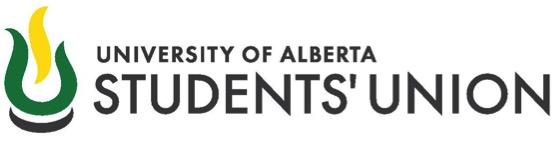 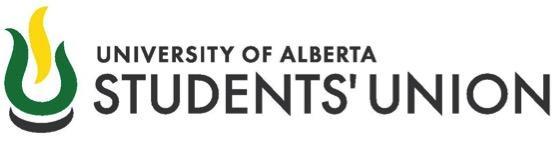 COUNCILTuesday, December 1, 20206:00PM ZoomWe would like to respectfully​ acknowledge that our University and our Students’ Union are located on Treaty 6 Territory. We are grateful to be on Cree, Dene, Saulteaux, Métis, Blackfoot, and Nakota Sioux territory; specifically the ancestral space of the Papaschase Cree. These Nations are our family, friends, faculty, staff, students, and peers. As members of the University of Alberta Students’ Union we honour the nation-to-nation treaty relationship. We aspire for our learning, research, teaching, and governance to acknowledge and work towards the decolonization of​ Indigenous knowledges and traditions.VOTES AND PROCEEDINGS (SC-2020-17)MEETING CALLED TO ORDER AT 6:00PMMEETING ADJOURNED AT 10:09PM2020-17/1SPEAKERS BUSINESS2020-17/1aAnnouncements - The next meeting of Students’ Council will take place on Tuesday, December 15, 2020 at 6:00PM via Zoom.Join Zoom Meetinghttps://us02web.zoom.us/j/87828312983Meeting ID: 878 2831 29832020-17/2PRESENTATIONS2020-17/2aKIDD/DEGRANO MOVED to allow a presentation from Dr. Cawley, Director of StudentCare’s National Mental Health Strategy, on post-secondary students' mental health and the EmpowerMe program. CARRIEDSee SC-2020-17.122020-17/2bKRAHN/DEGRANO MOVED to allow a presentation from President Agarwal and VP Kidd on campus sexual violence.CARRIEDSee SC-2020-17.13.20DRAPER/KONRAD MOVED to extend the presentation by fifteen minutes. CARRIED AGARWAL/BOSE MOVED to enter the meeting into in camera (closed) proceedings. CARRIEDBOSE/DRAPER MOVED to exit the meeting from in camera (closed) proceedings. CARRIED2020-17/2cAGARWAL/DRAPER MOVED to allow Adam Lachaz to present on the Gateway DFU Plebiscite.CARRIEDSee SC-2020-17.212020-17/3EXECUTIVE COMMITTEE REPORTDavid DRAPER, Vice President (Academic) - Report.Rowan LEY, Vice President (External) - Report.Alana KRAHN, Vice President (Operations and Finance) - Report.Katie KIDD, Vice President (Student Life) - Report.Joel AGARWAL, President - Report.2020-17/4BOARD AND COMMITTEE REPORT KRAHN, Aboriginal Relations and Reconciliation Committee - ReportDIXON, Audit Committee - Report FOTANG, Bylaw Committee - ReportBID, Council Administration Committee - ReportAGARWAL, Executive Committee - ReportKRAHN, Finance Committee - ReportDRAPER, Nominating Committee - ReportMONTEIRO, Policy Committee ReportKIDD, Student Group CommitteeDIXON, Sustainability Committee ReportKRAHN, Sustainability and Capital Fund CommitteeEINARSON, Translation Committee - ReportKONRAD, Undergraduate Board of Governors Representative - Report2020-17/5OPEN FORUM PAWLUK: Inquired as to whether Vice President Kidd can provide usage statistics for the EmpowerMe program since it was created in the last year. KIDD: Responded in the negative. Noted that the SU plans to inform students about mental health services available to them in a campaign later this year. AHMED: Inquired as to whether President Agarwal has a view about the executive deans model proposal for restructuring the University.AGARWAL: Responded that he is carefully looking at all proposed restructuring models from a student perspective including the issue of an executive deans model as opposed to shared services model. PAWLUK: Inquired as to how Vice President Kidd’s successful advbuocacy for the hiring of a University sexual assault support coorindator differed from previous year’s advocacy that did not succeed in persuading the University to hire the coorindator. KIDD: Responded that the success is thanks to the sustained lobbying efforts of the Executive as a whole and the unique opportunity created by the University’s restructuring initiative. AHMED: Inquired as to whether Governor Konrad has a view about the executive deans model proposal for restructuring the University.KONRAD: Responded that he believes that the executive dean model would provide the University better organisation and governance but at a higher cost. Noted that he has not decided as to whether he will support the model as this time. 2020-17/6QUESTION PERIODKONRAD: Inquired as to the meaning of Draper’s comment that the University governance system disadvantages students. DRAPER: Responded that there are systemic barriers for students to become engaged and serve in governance. Cited GFC as an example because students do not get experience as representatives given that they serve one-year terms whereas faculty members for one or more terms lasting several years. DHILLON: Inquired as to the status of Draper’s advocacy for banning online exam proctoring. DRAPER: Responded that he is lobbying University officials to ban proctored exams delivered via SEM. Noted that his case has strengthened now that the University of Calgary and University of Mount Royal have banned proctored exams. Noted that he will speak on the issue tomorrow on CBC The Current. BRANDWEIN: Inquired as to whether Draper has identified assessment alternatives for SEM proctoring software. DRAPER: Responded that assessments can take the form of take home exams, open book exams, assignments, oral exams, and papers. Noted that Alan Watson published a paper on assessment alternatives. Noted that there are groups advocating professors to adopt these teaching and assessment methods. FILIPOVIC: Expressed concern that there is no procedure to support nursing students doing clinicals that contract COVID and cannot complete their exams due to self-isolation. Inquired as to whether Draper can advocate the Faculty of Nursing to create procedures to support students in this position. DRAPER: Determined to address this issue with relevant administrators in his meetings upcoming this week. BUCHANAN: Recognised that it is World AIDS Day, an international day dedicated to raising awareness of the AIDS pandemic which has gone on for 30 years, caused 33 million deaths, and still has no cure. DIXON: Expressed concern that students feel that the University’s academic restructuring consultation efforts are insufficient. Expressed concern that Konrad has provided insubstantial responses when questioned about the University’s restructuring. KONRAD: Responded that it is important to consider multiple perspectives to arrive at an informed conclusion. Noted that he can criticise the University’s restructuring consultation efforts if Dixon can provide him specific examples and areas to address.  Invited Dixon to meet with him to further discuss this issue. BUCHANAN: Inquired to Dumouchel as to why there is a discrepancy in the budget report spreadsheet and audited report related to the amounts listed for building expansion reserve revenues. DUMOUCHEL: Responded that he will investigate this discrepancy and report back to Buchanan. DIXON: Suggested that the University should apply the Student Participation Handbook as the standard for its restructuring consultation. BOSE: Inquired to Dumouchel as to how SU Administration can encourage students to wear masks in SUB.  DUMOUCHEL: Responded that Administration will be designating spaces for eating or studying and adding new signage. KRAHN: Noted that facilitates staff cannot be tasked for enforcing mask use and that Administration is hesitant to involve UAPS.BUCHANAN: Expressed concern that there are amendments occurring in the Alberta Administrative Penalties Act that are abolishing trials and the presumption of innocence for nearly all provincial offences.  KONRAD: Recognised that the University and students often have divergent priorities when it comes to costs and funding. ORVOLD: Inquired as to whether COVID has caused any deaths at the University.KRAHN: Responded that there have been around 350 COVID cases related to the University but no deaths. 2020-17/7BOARD AND COMMITTEE BUSINESS2020-17/7aFOTANG/KRAHN MOVED to approve Golden Bears and Pandas Legacy Fund Referendum Question.CARRIEDSee SC-2020-17.182020-17/7bKIDD/DHILLON MOVED to approve First Principles of the Health and Wellness Policy.CARRIED See SC-2020-17.062020-17/7cLEY/DRAPER MOVED to approve the First Principles of the Nonpartisan Policy.CARRIED See SC-2020-17.072020-17/7dLEY/DRAPER MOVED to approve the Second Principles of the Deferred Maintenance Policy.AKKERMAN: Expressed concern that the Policy is unclear as to the scope of its use of the term deferred maintenance. LEY: Clarified that deferred maintenance does not apply to critical repairs but refers to repairs that are delayed and become more expensive from delay. CARRIED See SC-2020-17.082020-17/7eDRAPER/MONTEIRO MOVED to approve the First Principles of the Open Education Policy.CARRIEDSee SC-2020-17.09LEY/ORVOLD MOVED to suspend Standing Orders. CARRIED 2020-17/7fDRAPER/DIXON MOVED to appoint Ashley Cardinal to the vacant spot on the General Faculties Council for the Faculty of Native Studies.See SC-2020-17.10CARRIED 2020-17/7gKRAHN/VILLOSO MOVED to approve the use of the Sustainability and Capital Fund to proceed with the Myer Horowitz Theatre Renovation and Expansion Project, with final approval of financing by Students’ Council.See SC-2020-17.11KRAHN: Noted that Council needs to approve the Project so the Students’ Union can move forward in arranging loans and seeking donations. KIMANI: Supported approving the Project. Suggested that consultation on the Project has been sufficient. Suggested that the Project satisfies Sustainability and Capital Fund funding criteria. BUCHANAN: Inquired as to why the Project does not prioritise waste diversion and reduction. KRAHN: Responded that while waste diversion and reductions are not goals in the Project construction, they will be goals in the operations of the Theatre. BATYCKI:  Supported approving the Project. Considered that there is no alternative use for the Theatre space. Noted that the cost for the Project will increase over time if Council delays approval. BUCHANAN: Inquired as to whether Administration considered pursuing maintenance of the Theatre without an expansion in order to reduce costs. KRAHN: Responded that the expansion is necessary to ensure the building meets code. DUMOUCHEL: Noted that renovating the Theatre to enhance its commercial useability is the best investment for the space. Suggested that the renovated Theatre will strengthen the UAlberta student community.BOSE: Expressed concern that the SU has not sufficiently consulted students on the Project. Noted that students rejected a Theatre renovation and expansion at referendum and at Council. Expressed concern that the SU did not consult students on potential alternative uses for the Theatre space. Determined to oppose the motion. KRAHN: Urged Council to support the motion on the basis that the Project serves students and opens up alternative revenue streams for the SU thereby reducing its reliance on student fees.ORVOLD: Supported the motion. Suggested that the Theatre will connect the University to the wider community. BUCHANAN: Inquired as to how the SU consulted students on the Project. DUMOUCHEL: Proposed that Buchanan direct his questions to the Sustainability and Capital Fund DFU campaign manager. Suggested that the SU has done more consultation on the Project than on any other issue during his time as General Manager.VILLOSO: Suggested that students belonging to the Faculty of Arts support the Project. AGARWAL: Suggested that approving the Project is an example of doing what is right and not what it is easy. AGARWAL/KRAHN MOVED the previous motion. CARRIED BOSE: Called for division of the vote. Agarwal: in favor Draper: in favour Ley: in favour Krahn: in favour Kidd: in favour Konrad: in favour Carbajal: in favour Dixon: in favour De Grano: in favourOlivera: in favour Villoso: in favour Saretzsky: in favour Akkerman: in favour Batycki: in favour Bid: in favour Bose: opposed Monterio: in favour Buchanan: in favour Orvold: in favour Brandwien: in favour Einarson: in favour Motoska: in favour Fotang: in favour CARRIED 2020-17/8GENERAL ORDERS2020-17/9INFORMATION ITEMS 2020-17/9aExecutive Committee ReportsSee SC-2020-17.01-052020-17/9bBoard of Governors ReportSee SC-2020-17.172020-17/9cCouncil Submissions See SC-2020-17.06-112020-17/9dIntroduction for Ashley Cardinal, Faculty of Native Studies GFC nomineeSee SC-2020-17.192020-17/9eSlides for the Campus Sexual Violence PresentationSee SC-2020-17.202020-17/9fPresentationsSee SC-2020-17.12-13.212020-17/9gStudents’ Council - Motion TrackingSee SC-2020-17.142020-17/9hStudents’ Council - AttendanceSee SC-2020-17.152020-17/9iStudents’ Council, Votes and Proceedings (SC-2020-16) Tuesday, November 24, 2020See SC-2020-17.16